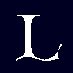 Ansökan om etisk granskning av studentarbete Etikgruppen vid Institutionen för hälsovetenskapHandledareSkriv handledarens namn, titel samt telefonnummer till växeln 
2. Student/-er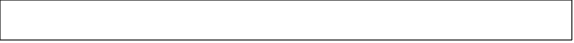 Skriv studenten/studenternas namn, program, studentmail och mobilnummerTitelTitel på självständigt examensarbeteProjektbeskrivning, syfte och frågeställningar4:1 Skriv en kort populärvetenskaplig sammanfattning (max 300 ord) samt bifoga projektplanen (Bilaga 1).

4:2 Beskriv studiens syfte och ev frågeställningar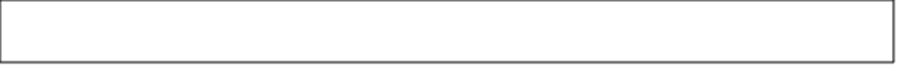 Metod5:1 Redogör för metoden inkl. proceduren, tekniken eller behandlingen 
Det ska framgå hur studien planeras att genomföras. Beskriv insamlad datas karaktär och hur datas tillförlitlighet säkerställs. Om enkäter och intervjuer ingår ska tillvägagångssätt, frågornas innehåll och hur slutsatser dras beskrivas. Enkäter, skattningsskalor och intervjuguider ska bifogas.Datainsamling6:1 Redogör för datainsamling och datas karaktär
Redogör för hur datainsamlingen ska gå till. Beskriv den data som ska samlas in och hur den ska samlas in.
6:2 Hur kommer undersökningsprocedurerna att dokumenterasRedogör för hur undersökningarna dokumenteras samt ange om ljud eller videoinspelningar kommer att användas.6:3 Hur kommer insamlad data att hanteras och förvarasRedogör för hur data kommer att hanteras efter insamlingen. Om data kodas ska kodningsförfarandet beskrivas. Det ska framgå var kodlistor förvaras samt vem som har tillgång till dem. Det ska även framgå att data förstörs efter att studentarbetet är publicerat i Digitala Vetenskapliga arkivet (DiVA) vid LTU.Etiska överväganden7:1 Vilka risker kan ett deltagande medföra för de som ingår i studien
Risker kan vara av olika karaktär ex fysisk eller psykisk skada, smärta, obehag. Ange vilka risker som kan finnas för de som deltar. 7:2 Vilken nytta kan ett deltagande medföra för de som ingår i studien
Ange vilken nytta de som deltar kan få av att medverka i studien.7:3 Gör en värdering av förhållandet mellan risker och nytta av studien
Beskriv hur riskerna uppvägs av studiens värde.7:4 Beskriv  hur studien har utformats för att minimera riskerna för deltagarna
Beskriv vilken hänsyn/vilka åtgärder som vidtagits för att minimera risker för deltagande i studien.7:5 Identifiera och precisera eventuella nackdelar respektive fördelar som kan uppstå i ett vidare perspektiv
Kan andra personer/grupper än de som deltagit i studien komma att utpekas eller få nytta/hjälp av studiens resultat.Undersökningspersoner8:1 Hur görs urvalet av deltagare
Beskriv vilka personer som kommer att inkluderas samt vilka överväganden som gjorts vid urvalet, om vissa utesluts ska det redogöras för. Beskriv även hur Du som genomför studien kommer i kontakt med eller får kännedom om lämpliga undersökningspersoner. 8:2 Hur många deltagare kommer att inkluderas8:3 Vilka urvalskriterier kommer att användas för inklusion respektive exklusion
Ange vilka kriterier som måste uppfyllas för deltagande. 8:4 Ange relationen till undersökningspersonerna
Ange den roll Du som genomför studien har till undersökningspersonernas roll ex behandlare/patient eller student/undersökningsperson.8:5 Redogör för den beredskap som finns för att hantera oväntade händelser
Beskriv utrustning, personal, kompetens för att hantera ev komplikationer samt vilken planering som finns för detta.
Information och samtycke9:1 Hur, när och av vem tillfrågas undersökningspersonerna
Beskriv proceduren för hur information ges och samtycke inhämtas. Vem som frågar, när det sker och hur samtycke dokumenteras. Hur säkerställs att undersökningspersonerna ges betänketid och möjlighet att ställa frågor. 10. Registeruppgifter10:1 Kommer studien att begära ut uppgifter från befintligt register
Här avses alla typer av register som innehåller personuppgifter eller tidigare varit personuppgifter men senare avidentifierats. Beskriv hur samtycke säkerställs från personerna som lämnat uppgifter till registret.
10:2 Ur vilket eller vilka register kommer uppgifter att begäras10:3 Vilka uppgifter kommer att begäras ut och varför11. Redovisning av resultet11:1 Hur och när planeras resultaten att offentliggöras
Ange i vilken form och när resultaten planeras att offentliggöras samt ange länk till Digitala Vetenskapliga Arkivet (DIVA) vid LTU.
11:2 På vilket sätt garanteras deltagarnas integritet när materialet offentliggörs
Redogör för hur data presenteras när den offentliggörs och hur undersökningspersonernas integritet då skyddas. 12. Förteckning över bilagor 
Markera bilagor med X som skickas in med ansökan.Bilaga 1: Projektplan (obligatorisk)Bilaga 2: Skriftlig information till de som tillfrågas (obligatorisk)Bilaga 3: Enkät, frågeformulär (obligatorisk)Bilaga 4: Intyg från verksamhetschef/motsvarande (obligatorisk men behöver ej vara underskriven/skriftligt godkänt till etikgruppens möte)Bilaga 5: Annonsmaterial för rekrytering 